Le Mistral Triath’ Club vous propose d’adhérer à l’association sportive selon les formules suivantes :Formule Adhérent simple : Pas d’accès aux entrainements, uniquement à la vie associative du club.Formule Triathlon Entrainement : Accès à la vie associative du club et à tous les entrainements (selon l’âge) ainsi qu’aux compétitions ciblées par le club.  Formule idéale pour un adulte qui souhaite faire seulement deux ou  trois compétitions dans l’année. Exemple de tarifs licence journée en ligue Provence Alpes (XS, S : 5€ ; M : 30€ ; L ,XL,XXL : 60€) ;Formule Triathlon Compétition : Accès à la vie associative du club et à tous les entrainements (selon l’âge) ainsi qu’aux compétitions ciblées par le club et possibilité d’intégrer les différentes équipes (D2/D3, Championnat de France). Formule idéale pour un adulte qui souhaite faire plusieurs compétitions dans l’année ( M ou plus long).Réduction famille : 15 € à déduire pour chaque adhérent à partir du second inscrit (pour formule entrainement, Aquatraining triathlon et compétition)DOSSIER D’INSCRIPTION – SAISON 2018/2019 Le dossier d’inscription est composé des documents suivants :   Le Formulaire d’inscription complété pour l’ensemble de la familleRèglement à l’ordre du Mistral Triath’ Club (possibilité de régler en plusieurs fois)Pour chaque adhérent :Une photo d’identité (à agrafer en haut à droite)Fournir une attestation d'assurance responsabilité civile (pour les non licenciés)Certificat médical de non contre indication à la pratique du sport en compétition (conserver une copie de ce certificat) – selon modèle sur le site du club Pour chaque adhérent qui souhaite une licence fédérale (obligatoire pour participer aux différents championnats (départementaux, régionaux et nationaux)Formulaire complété et signé de demande de licence Fédérale (à compléter sur Internet - voir notice ci-dessous)Attention, tout athlète déjà membre pour la saison 2017-2018 devra avoir rendu son dossier complet au plus tard le 1er octobre 2018 sans quoi, il ne pourra plus accéder aux entrainements.Pénalité de 20€ en cas de renouvellement de la licence fédérale après le 31 décembre 2018Pour des raisons d’assurance, un nouvel athlète bénéficiera d’une période de 15 jours d’essai avant de rendre son dossier COMPLET auprès d’un entraineur ou de Barbara Varin.Notice pour votre demande de licence fédérale Pour un renouvellement de licence fédérale (ou mutation):Se connecter sur votre espace personnel sur le site http://espacetri.fftri.com/ avec vos identifiants reçus par mail. Si vous avez perdu vos identifiants, demander un renouvellement de mot de passe en cliquant sur « Mot de passe oublié » en précisant votre n° de licence.Remplir le formulaire de renouvellement de licence en ligne.    Enregistrer et Imprimer ce formulaire renseigné.Joindre le formulaire signé à votre dossier d'inscription avec l’autorisation parentale Pour un nouvel adhérent désirant une licence fédéraleSe connecter sur site sur le site http://espacetri.fftri.com/ Cliquer sur « se licencier »Remplir le formulaire de demande de licence en ligne. Bien compléter le nom du club « Mistral Triath’ Club d’Orange »Enregistrer et Imprimer ce formulaire renseigné.Joindre le formulaire signé à votre dossier d'inscription avec l’autorisation parentale FORMULAIRE inscription FAMILLE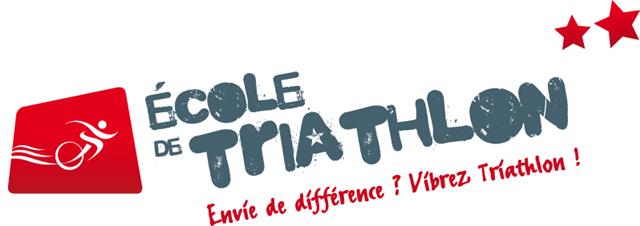 SAISON 2018/2019 Coordonnées des parents Coordonnées des adhérents(1) Ne remplir que pour les personnes qui souhaitent adhérer à l’association* Formule : Adhérent simple,  Entrainement, Compétition ou Aquatraining Triathlon**cotisation club : voir tarification sur les fiches Mini Poussin à Junior et  Sénior / VétéranTout dossier incomplet sera refuséCadre réservé à l’administration – Ne pas compléterNewsletter :  oui   non               	Saisie fichier  oui  non      	Montant :Règlement :  espèces   chèque	Nombre de chèques :Parent 1 Nom :	                        Prénom : Date de naissance : Adresse :Code postal :                        Ville :Sexe :          Masculin    FémininTél portable :Profession : Adresse mail : 	N° de permis de conduire :	Nom de la Préfecture du Permis :Parent 2Nom :Prénom : Date de naissance : Sexe :          Masculin    FémininTél portable :Profession : Adresse mail : 	N° de permis de conduire :	Nom de la Préfecture du Permis :Adhérents (1) Adulte 1Adulte 2Enfant 1Enfant 2Enfant 3NomPrénomDate de naiss.SexeTel portableAdresse mailFormule *Cotisation Club**Mutation (20€)Total adhérentTotal Famille :Je certifie avoir pris connaissance du règlement intérieur (téléchargeable sur le site internet http://mtc-orange.clubeo.com/) du Mistral Triath’ Club et m’y soumettre. La licence fédérale jeune engage à réaliser au minimum 3 compétitions  et, à partir de la catégorie Benjamin, à participer au Class Tri.Je certifie avoir pris connaissance du règlement intérieur (téléchargeable sur le site internet http://mtc-orange.clubeo.com/) du Mistral Triath’ Club et m’y soumettre. La licence fédérale jeune engage à réaliser au minimum 3 compétitions  et, à partir de la catégorie Benjamin, à participer au Class Tri.Je certifie avoir pris connaissance du règlement intérieur (téléchargeable sur le site internet http://mtc-orange.clubeo.com/) du Mistral Triath’ Club et m’y soumettre. La licence fédérale jeune engage à réaliser au minimum 3 compétitions  et, à partir de la catégorie Benjamin, à participer au Class Tri.Je certifie avoir pris connaissance du règlement intérieur (téléchargeable sur le site internet http://mtc-orange.clubeo.com/) du Mistral Triath’ Club et m’y soumettre. La licence fédérale jeune engage à réaliser au minimum 3 compétitions  et, à partir de la catégorie Benjamin, à participer au Class Tri.Je certifie avoir pris connaissance du règlement intérieur (téléchargeable sur le site internet http://mtc-orange.clubeo.com/) du Mistral Triath’ Club et m’y soumettre. La licence fédérale jeune engage à réaliser au minimum 3 compétitions  et, à partir de la catégorie Benjamin, à participer au Class Tri.Je certifie avoir pris connaissance du règlement intérieur (téléchargeable sur le site internet http://mtc-orange.clubeo.com/) du Mistral Triath’ Club et m’y soumettre. La licence fédérale jeune engage à réaliser au minimum 3 compétitions  et, à partir de la catégorie Benjamin, à participer au Class Tri.Signature